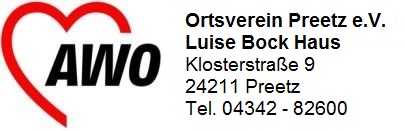 JobangebotDer AWO Ortsverein Preetz e.V. sucht zum 01. September 2017 eine Küchenhilfe bzw. Beiköchin/ Beikoch für unterstützende Tätigkeiten bei der Zubereitung unserer Speisen sowie Spül-/und Reinigungsarbeiten, für die Bürgerbegegnungsstätte im Luise Bock Haus, Klosterstr. 9, 24211Preetz, zunächst befristet bis Oktober / November 2019 zur Vertretung von Mutterschutz und Elternzeit. Es handelt sich um eine Beschäftigung auf Minijob Basis im Umfang von ca. 10 Stunden wöchentlich. Gelegentlich kann auch ein Einsatz am Wochenende nötig sein.  Erfahrung in Gemeinschaftsverpflegung, ein Führerschein und eigener PKW sind wünschenswert, Details besprechen wir gerne persönlich.Bei Interesse erreichen Sie mich telefonisch am Dienstag- und Donnerstagvormittag unter der folgenden Telefon Nr.:  04342/82600 oder gerne auch per Email an info@awo-preetz.de Doris Ruhloff1. Vorsitzende